от 19 апреля 2023 года									       № 160-рОб установлении на 2023-2024 учебный год размера частичной компенсации затрат на содержание обучающихся в муниципальных бюджетных и автономных учреждениях дополнительного образования – музыкальных, художественных школах и школах искусств городского округа город Шахунья Нижегородской областиВ соответствии с Положением о порядке расчета размера частичной компенсации затрат на содержание обучающихся в муниципальных бюджетных и автономных учреждениях дополнительного образования – музыкальных, художественных школах и школах искусств городского округа город Шахунья Нижегородской области, утвержденным постановлением администрации городского округа город Шахунья Нижегородской области от 02.11.2017 № 1381:1. Установить на 2023-2024 учебный год размер частичной компенсации затрат на содержание обучающихся в муниципальных бюджетных, автономных учреждениях дополнительного образования - музыкальных, художественных школах и школах искусств городского округа город Шахунья Нижегородской области согласно приложению.2. Настоящее распоряжение вступает в силу  после официального опубликования посредством размещения настоящего распоряжения в газете «Знамя труда» и в сетевом издании газеты «Знамя труда» и распространяет свое действие на правоотношения, возникшие с 01.09.2023.3. С 01.09.2023 считать утратившим силу распоряжение администрации городского округа город Шахунья Нижегородской области от 14.04.2022 № 130-р «Об установлении на 2022-2023 учебный год размера частичной компенсации затрат на содержание обучающихся в муниципальных бюджетных и автономных учреждениях дополнительного образования – музыкальных, художественных школах и школах искусств городского округа город Шахунья Нижегородской области».4. Управлению делами администрации городского округа город Шахунья Нижегородской области обеспечить размещение настоящего распоряжения в газете «Знамя труда», в сетевом издании газеты «Знамя труда» и на официальном сайте  администрации городского округа город Шахунья Нижегородской области.5. Контроль за исполнением настоящего распоряжения возложить на первого заместителя главы администрации городского округа город Шахунья Нижегородской области А.Д. Серова.Глава местного самоуправлениягородского округа город Шахунья							   О.А.ДахноПриложениек распоряжению администрации 
городского округа город ШахуньяНижегородской областиот 19.04.2023 г. № 160-рРазмер частичной компенсации затрат на содержание обучающихся  на 2023-2024 учебный год в муниципальных бюджетных, автономных  учреждениях дополнительного образования  - музыкальных, художественных школах и школах искусств городского округа город Шахунья Нижегородской областиПостановлением администрации городского округа город Шахунья Нижегородской области от 02.11.2017 № 1381 «Об утверждении Положения о порядке расчета размера частичной компенсации затрат на содержание обучающихся  в  муниципальных бюджетных автономных  учреждениях дополнительного образования – музыкальных, художественных школах и школах  искусств городского округа  город Шахунья Нижегородской области» установлены иные размеры платы за услуги по обучению для отдельных категорий детей и семей._____________________________________________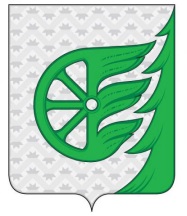 Администрация городского округа город ШахуньяНижегородской областиР А С П О Р Я Ж Е Н И Е№ п/пНаименование учрежденияНаименование отделенияЧастичная компенсация затрат на содержание обучающихся за месяц, рублей1Муниципальное автономное учреждение дополнительного образования «Детская школа искусств городского округа город Шахунья Нижегородской области»ФортепианоНародное отделение (баян, аккордеон, гармонь)ГитараСкрипкаДуховые инструментыВокально-хоровое отделениеТеатральное отделениеПодготовительное отделение для детей с 5 летТеатр «Пикколино»Подготовка в ССУЗы4004004004004004004004004004002Муниципальное бюджетное учреждение дополнительного образования «Шахунская детская художественная школа»Художественное отделение3003Муниципальное бюджетное учреждение дополнительного образования Вахтанская детская музыкальная школаФортепианоНародные инструменты (баян, аккордеон, гитара)2202204Муниципальное бюджетное учреждение дополнительного образования «Сявская детская музыкальная школа»ФортепианоНародные инструменты (баян, аккордеон, гитара)Хоровое пениеПодготовительный класс «Музыкальная азбука»2202202202205Муниципальное бюджетное учреждение дополнительного образования «Детская школа искусств» с. ХмелевицыФортепианоНародное отделениеКлассы подготовки дошкольниковВокально-хоровое отделениеОтделение изобразительного искусства250250250250250